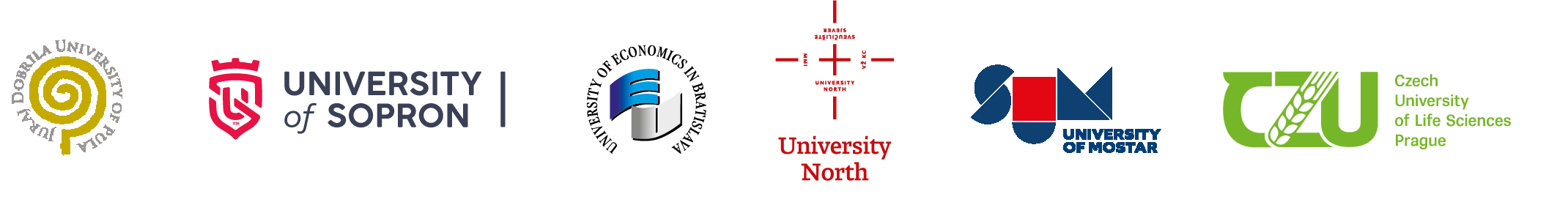 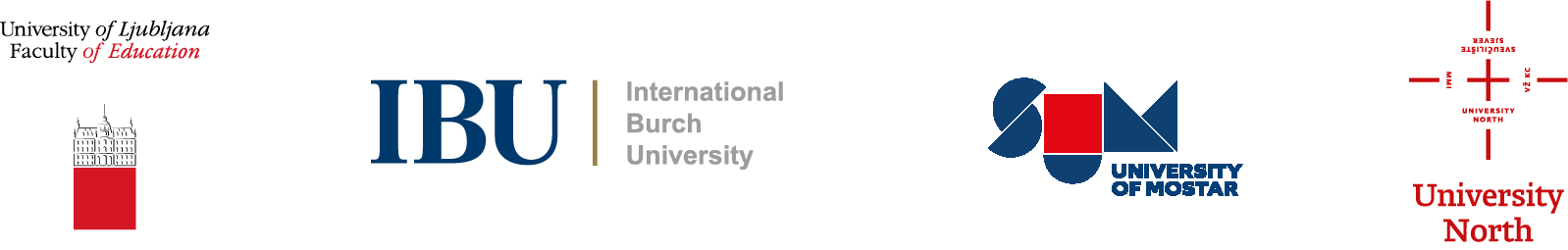 The University of Applied Sciences Burgenland  is offering in Eisenstadt  THE TWO INTERNATIONAL  JOINT  CROSS-BORDER INTERDISCIPLINARY DOCTORAL PhD-PROGRAMMES,  notified, accredited  and registered by the AQ Austria, Vienna.In 2014, the Joint doctoral programme "International Joint Cross-border PhD Programme  in International Economic Relations and Management" was launched, where the participating partner institutions /universities are: JURAJ DOBRILA UNIVERSITY OF PULA, CROATIAUNIVERSITY OF ECONOMICS IN BRATISLAVA, FACULTY OF INTERNATIONAL RELATIONS, BRATISLAVA, SLOVAKIAUNIVERSITY OF SOPRON, ALEXANDRE LAMFALUSSY FACULTY OF ECONOMICS, SOPRON, HUNGARYUNIVERSITY NORTH, CROATIAUNIVERSITY OF MOSTAR, FACULTY OF ECONOMICS, MOSTAR, BOSNIA and  HERCEGOVINACZECH UNIVERSITY OF LIFE SCIENCES PRAGUE, FACULTY OF ECONOMICS AND MANAGEMENT, PRAGUE, CZECH REPUBLIC.The registration and notification of this doctoral joint study programme  by the AQ Austria, Vienna is valid until September 2027.In 2017, the joint doctoral programme “ International Cooperative Cross-Border Interdisciplinary Doctoral Programme in Educational & Communication Sciences” withUNIVERSITY OF LJUBLJANA, FACULTY OF EDUCATION, LJUBLJANA, SLOVENIAINTERNATIONAL BURCH UNIVERSITY, FACULTY OF EDUCATION AND HUMANITIES, SARAJEVO, BOSNIA and  HERCEGOVINAUNIVERSITY NORTH, CROATIAUNIVERSITY OF MOSTAR, FACULTY OF HUMANITIES AND SOCIAL SCIENCES, MOSTAR, BOSNIA and  HERCEGOVINABoth PhD doctoral programmes , the International Joint Cross-Border PhD Programme in International Relations and Management  and  International Co-operative Cross-Border interdisciplinary doctoral programme in Educational& Communication Sciences are  open to applicants whohold a Diploma or Master’s degree (5 years) or equivalent degree issued by an officially accredited university or institution of higher educationsubmit complete application documents including a statement of personal motivation and a description of the intended research orientation;have at least two years of qualified professional experiencemaster English on at least C1-leveland successfully pass the admission process.Highlights part-time studies to be completed within a minimum of 3years (6 semesters, 180 ECTS); to complete the doctoral dissertation a student may take up to six years language of tuition: English renowned and distinguished academics, professors  and professionals of highly acclaimed universities individual and group tutorials,  face2face sessionsApplication processFor each academic year, the application process is organized along key dates. The deadline for submission of application documents is JUNE 30th, the personal interviews is are  scheduled for October and the programme is due to start in November of each academic year.If we raised your attention, please see the linksPhD Programme in International Economic Relations and Management - FH Burgenland (fh-burgenland.at)Doctoral Programme in Educational & Communication Sciences - FH Burgenland (fh-burgenland.at)For all further questions and details, feel free to contact the Director of the Centre for Doctoral Programmes at the University of Applied Sciences in Eisenstadt, Austria: E-Mail: irena.zavrl@fh-burgenland.atM: +43 664 8832 8351